                       UNIVERSITAS MUSLIM NUSANTARA AL-WASHLIYAH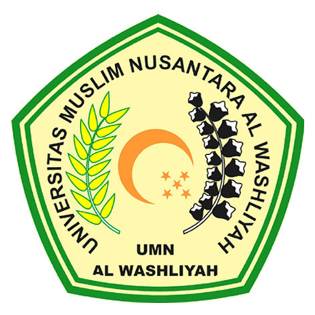 FAKULTAS SASTRA                Kampus A: Jl. Garu II No. 93, Kampus B: Jl. Garu II No. 2                     Telp. (061) 7867004 – 7868487 Fax. (061) 7862747 Medan 20147APPROVAL SHEETNAME				: KHAIRUNNISA AYU WIRDANI PANEREGISTRATION NUMBER	: 166224017MAJORS				: SASTRA STUDY PROGRAM			: SASTRA INGGRISEDUCATIONAL STAGE		: Strata 1 (S-1)THESIS TITLE	: AN ANALYSIS OF CODE MIXING IN MASTERCHEF INDONESIA THROUGH RCTI PROGRAMSAPPROVED BYAPPROVED BYAPPROVED BYAPPROVED BYAPPROVED BYFirst Adviser First Adviser Second Adviser Second Adviser (Dewi Nurmala, S.S M.Hum)(Dewi Nurmala, S.S M.Hum)(Diana Sopha, S.S. M.Hum)(Diana Sopha, S.S. M.Hum)Head of DepartmentHead of DepartmentHead of Department(Dewi Nurmala, S.S M.Hum)(Dewi Nurmala, S.S M.Hum)(Dewi Nurmala, S.S M.Hum)